Epreuve écrite le mercredi 31 mars 2021 de 10h00 à 12h00Informations le samedi 23 janvier 9h00 – 12h00Rendez-vous sur le site internet du lycéeCe dossier doit être rempli lisiblement, comporter obligatoirement les pièces mentionnées au point 8, et être adressé au secrétariat du Lycée international Montebello avant le vendredi 12 mars 2021 inclus, par voie postale ou par mail à international@lycmontebello.education–L’ELEVE :Sexe : Date de naissance : Pays : 						Nationalité 1 :  				Nationalité 2 :  Adresse Postale :Code Postal : 			Ville :Téléphone :						Portable de l’élève :E-mail d’un responsable légal pour l’envoi des convocations (écrire très lisiblement) : 	Langue maternelle :  				Autres langues familiales :  Langues actuelles d’enseignement : –ETABLISSEMENT ACTUEL :   Nom et adresse du collège : Nom du professeur d’espagnol en 3ème :–  Si vous êtes accepté(e)s en section BACHIBAC, vous suivrez l’espagnol en LVA. Votre LVB est obligatoirement l’anglais.  4 - Compte tenu de l’horaire important du BACHIBAC, 6 heures, l’élève ne pourra choisir en plus qu’une seule option facultative ou enseignement complémentaire en Terminale.5– PIECES A JOINDREUne lettre de motivation rédigée en français ou en espagnol par le candidat:
Vous devez y mentionner toutes les circonstances particulières et/ou raisons qui motivent la demande et expliciter tous les éléments personnels, familiaux, de scolarisation ou d’orientation qui la justifient, en particulier sur le plan linguistique, et des études poursuivies. Pièce d’état-civil (photocopie de la carte nationale d’identité, du passeport ou de l’acte de naissance).Les bulletins de l’année scolaire précédente (4ème ou équivalent), et ceux de l’année en cours (3ème ou équivalent). Autres pièces éventuelles : documentation sur l’école actuelle, validation des acquis linguistiques, pratique de sports, théâtre, musique, autre … – POUR LES NON FRANCOPHONES NATIFS : Je souhaite bénéficier de l’enseignement de Français Langue Etrangère 	  oui 	  non IMPORTANT : La famille s’engage à inscrire l’élève en BACHIBAC au lycée Montebello s’il ou elle est reçu(e) aux tests de sélection. L’inscription vaut pour l’année scolaire.Au 3ème trimestre en fin de 2nde le Conseil de Classe décide de la poursuite ou non de la scolarité en Bachibac en fonction des résultats et de l’intérêt de l’élève. Fait à Le SIGNATURES : MERCI DE VOTRE INTERET POUR NOTRE SECTION OIB ET, NOUS L’ESPERONS, A BIENTÔT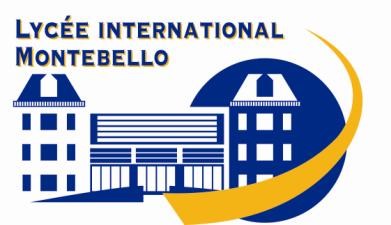 Section BACHIBAC Dossier d’inscription au test écrit 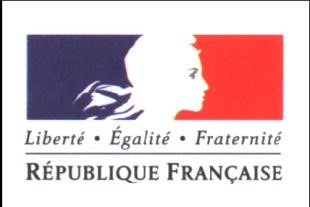 196, Bd Montebello - BP 80 59006 LILLE CEDEXMINISTERE DEL’EDUCATION NATIONALENOM : PRENOM : Langues étudiées  (y compris langues anciennes – indiquer l’option EURO ou LCE)Nombre d’années d’études au 1er septembre 2021Nombre d’heures par semaineL’élèveResponsable légal 1Responsable légal 2